ATIVIDADES NÍVEL II – FESTA JUNINAATIVIDADE 1:SUGESTÃO DE VÍDEO: Musica Festa Junina - Pula Fogueira https://youtu.be/EG_OUh9rm-Y   (COPIAR O LINK AO LADO NO YOTUBE)VAMOS CANTAR!PULA FOGUEIRAPULA A FOGUEIRA IAIÁ
PULA A FOGUEIRA IOIÔ
CUIDADO PARA NÃO SE QUEIMAR
OLHA QUE A FOGUEIRA JÁ QUEIMOU O MEU AMOR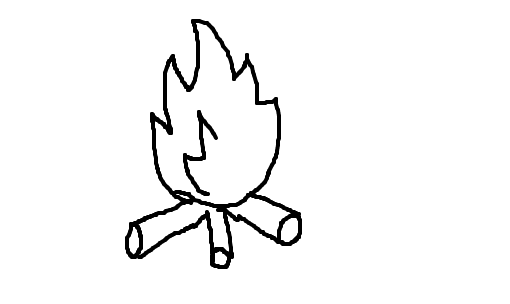 ATIVIDADE 2:COBRIR A PALAVRA ABAIXO: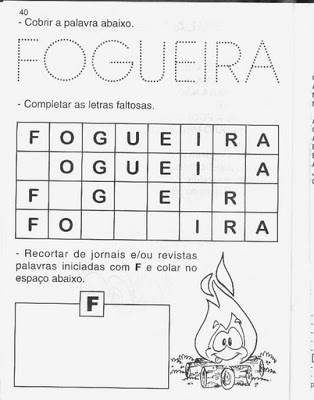 VAMOS COMPLETAR AS LETRAS FALTOSAS:ATIVIDADE 3:VAMOS CONTAR E REGISTAR:                                                          QUANTAS?  ATIVIDADES 4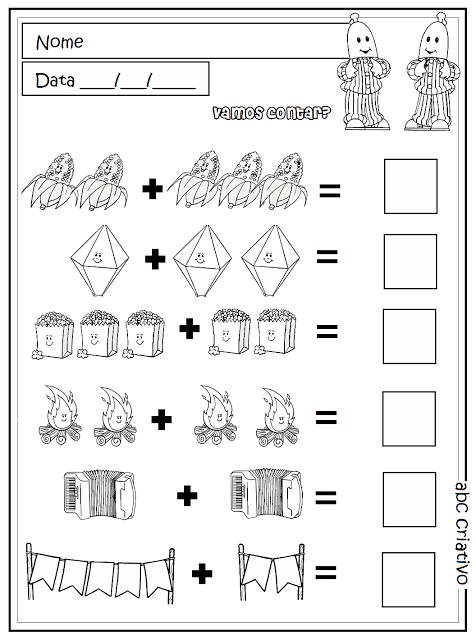 ATIVIDADES 5: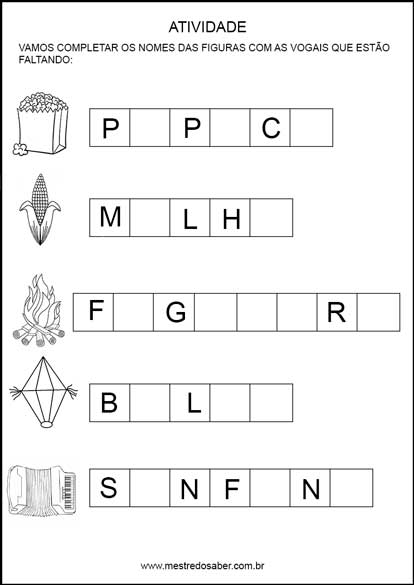 